Муниципальное автономное образовательное учреждение дополнительного образования детей «Дом детского творчества»Структурное подразделение  «Станция юных натуралистов»г.Нытва, 2013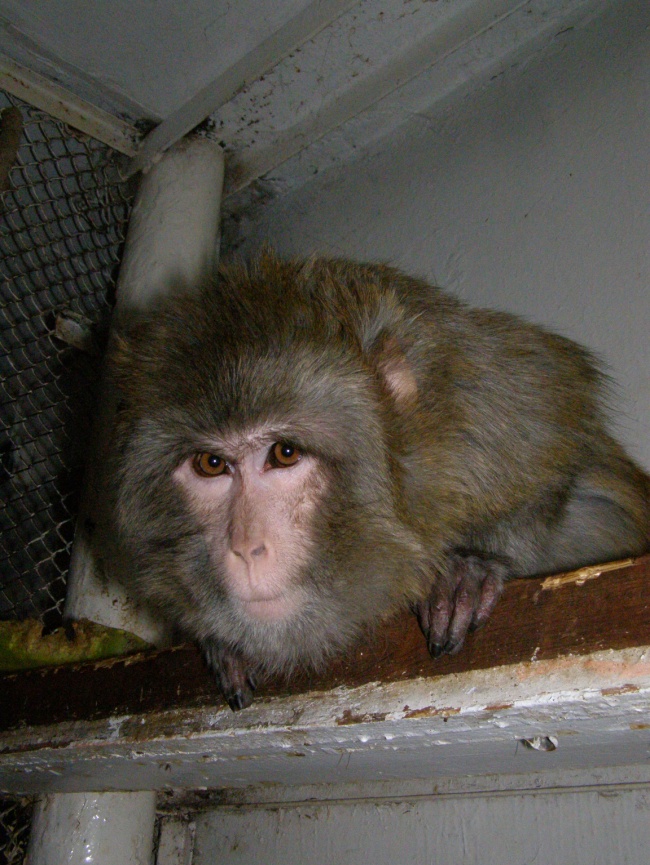 Макака резусРодина: Юго-Восточная Азия.Индийцы считают священным животным.Легко приучается.Бентамские куры.Карликовая декоративная порода.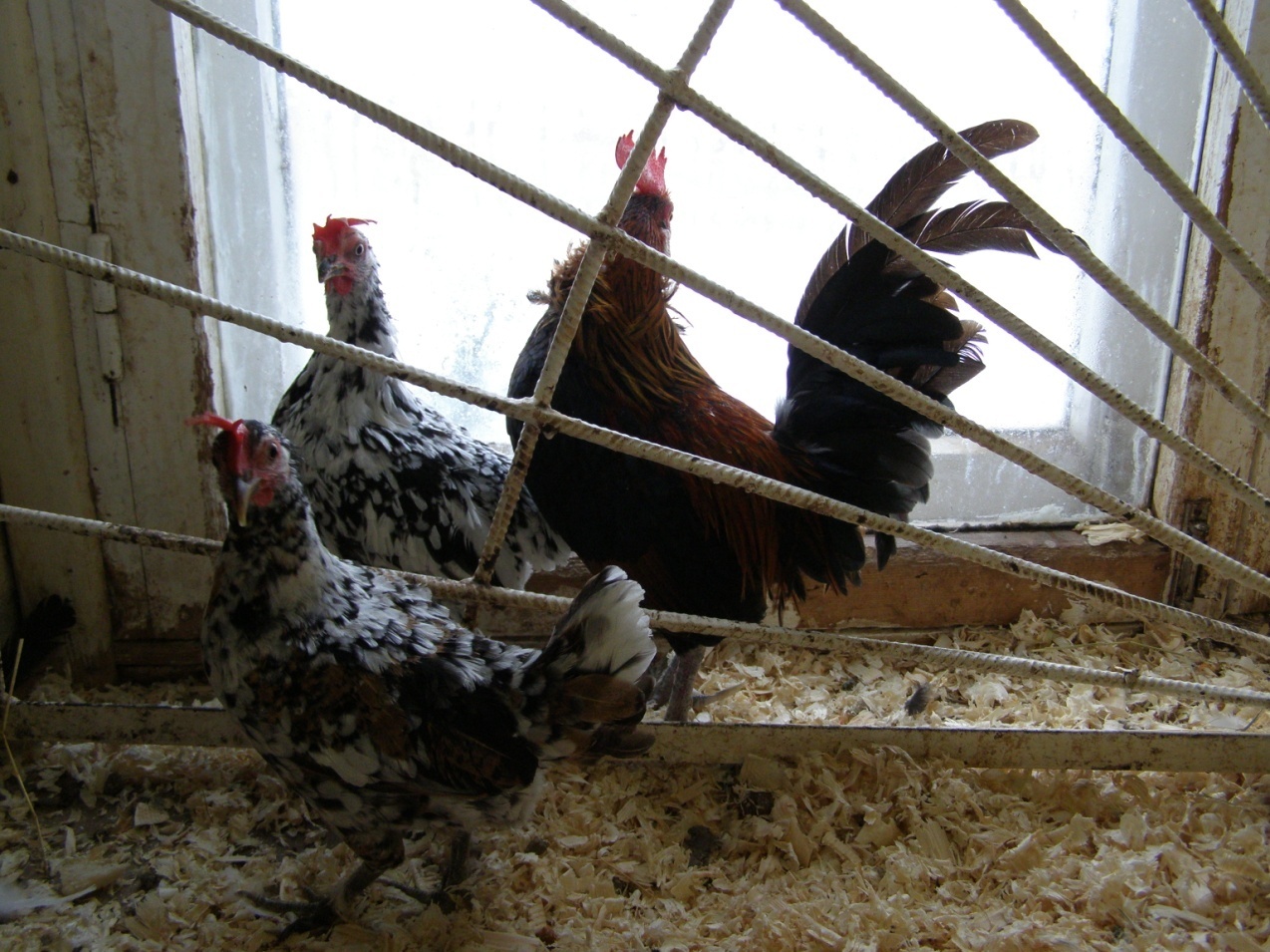 Шиншила.Родина: горы Чили и Перу.Живут на высоте до 3000 метров.На родине почти истреблены из-за ценного меха.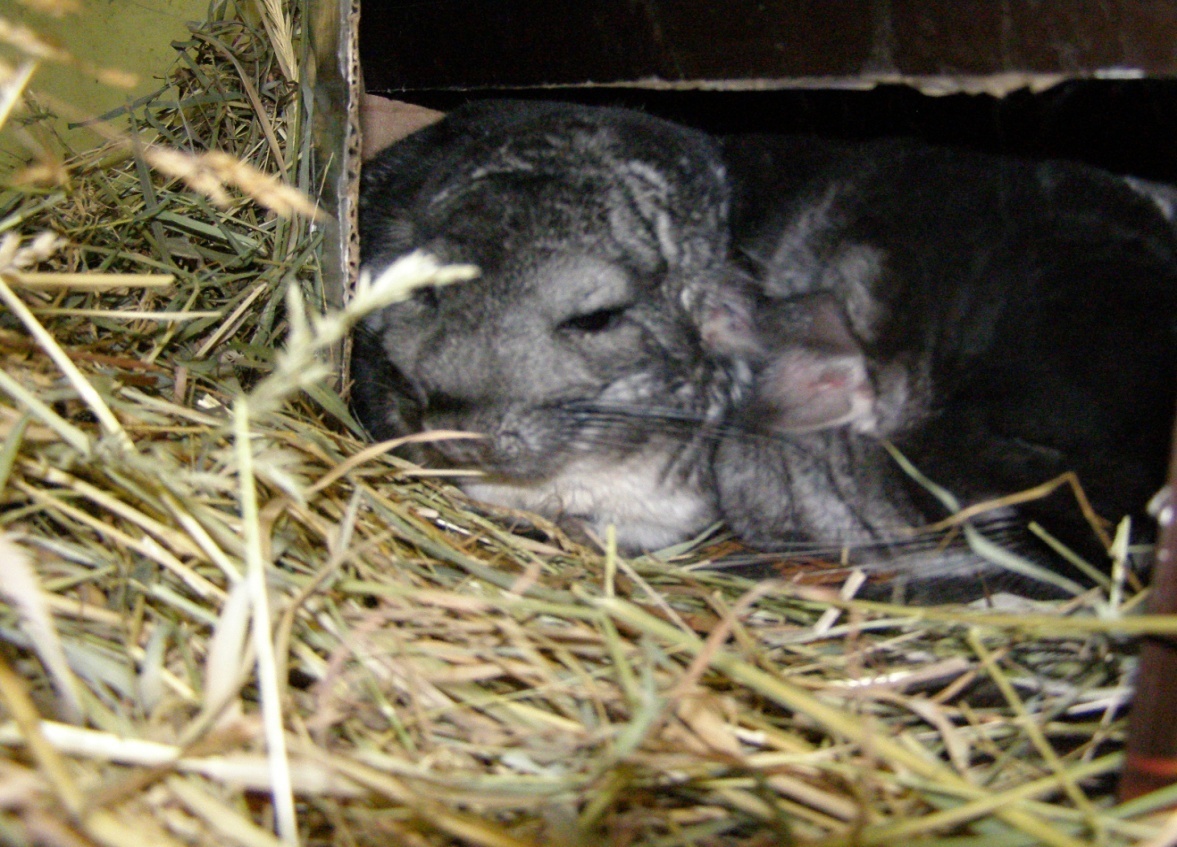 Декоративная карликовая курочка (виандот).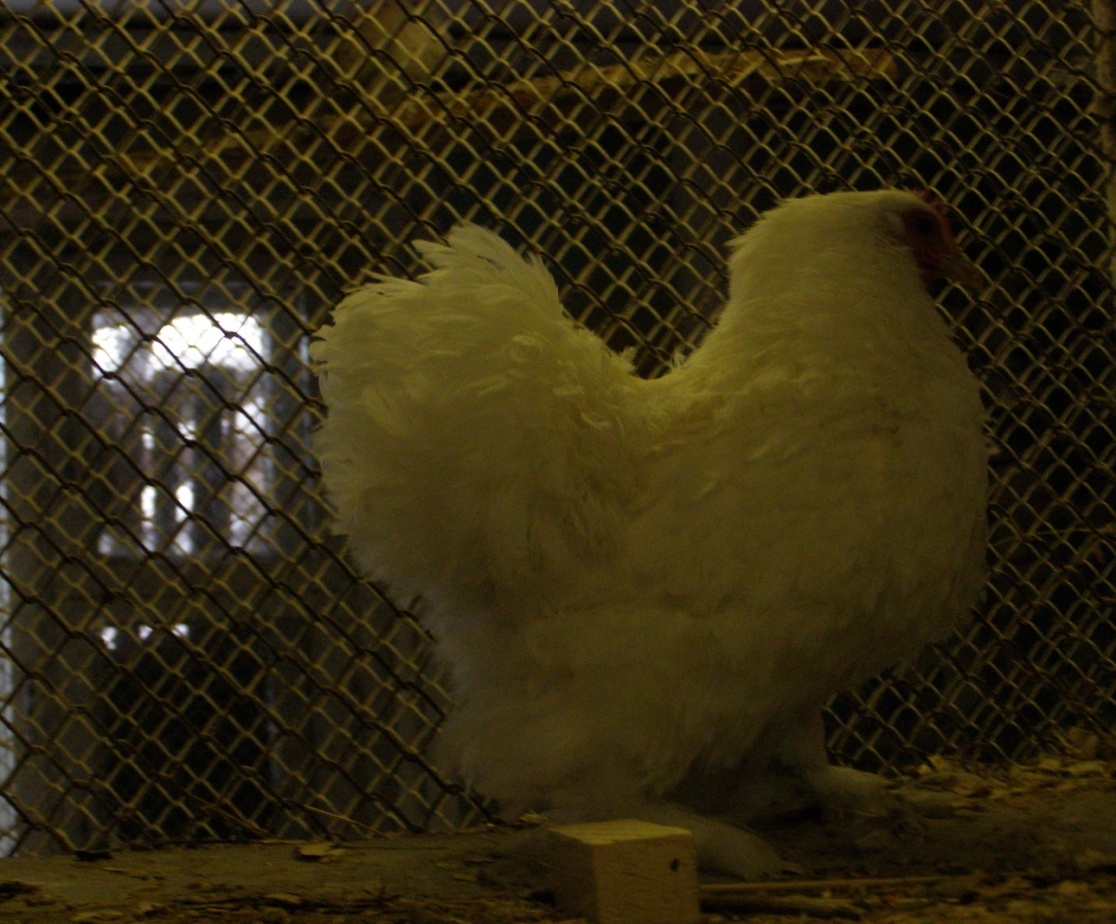 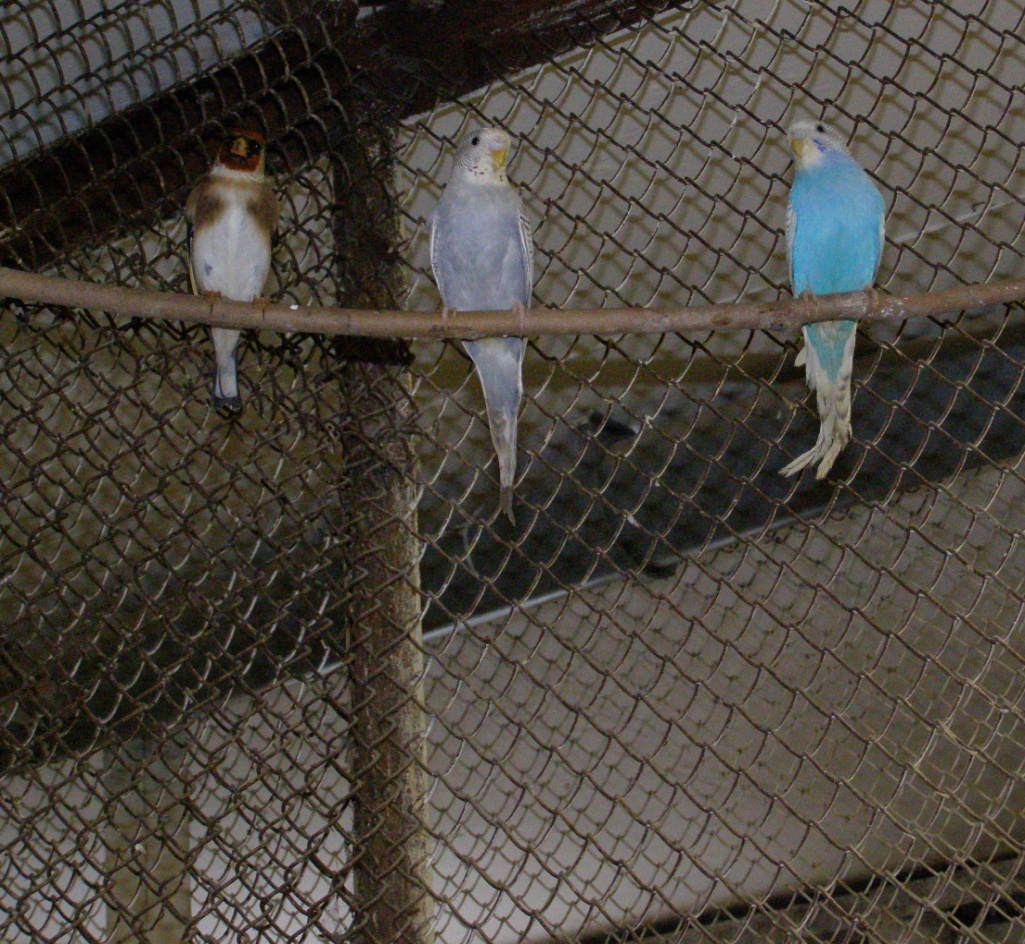 Щегол - зимующая птица нашего края.Волнистые попугаиРодина: кустарниковые степи Австралии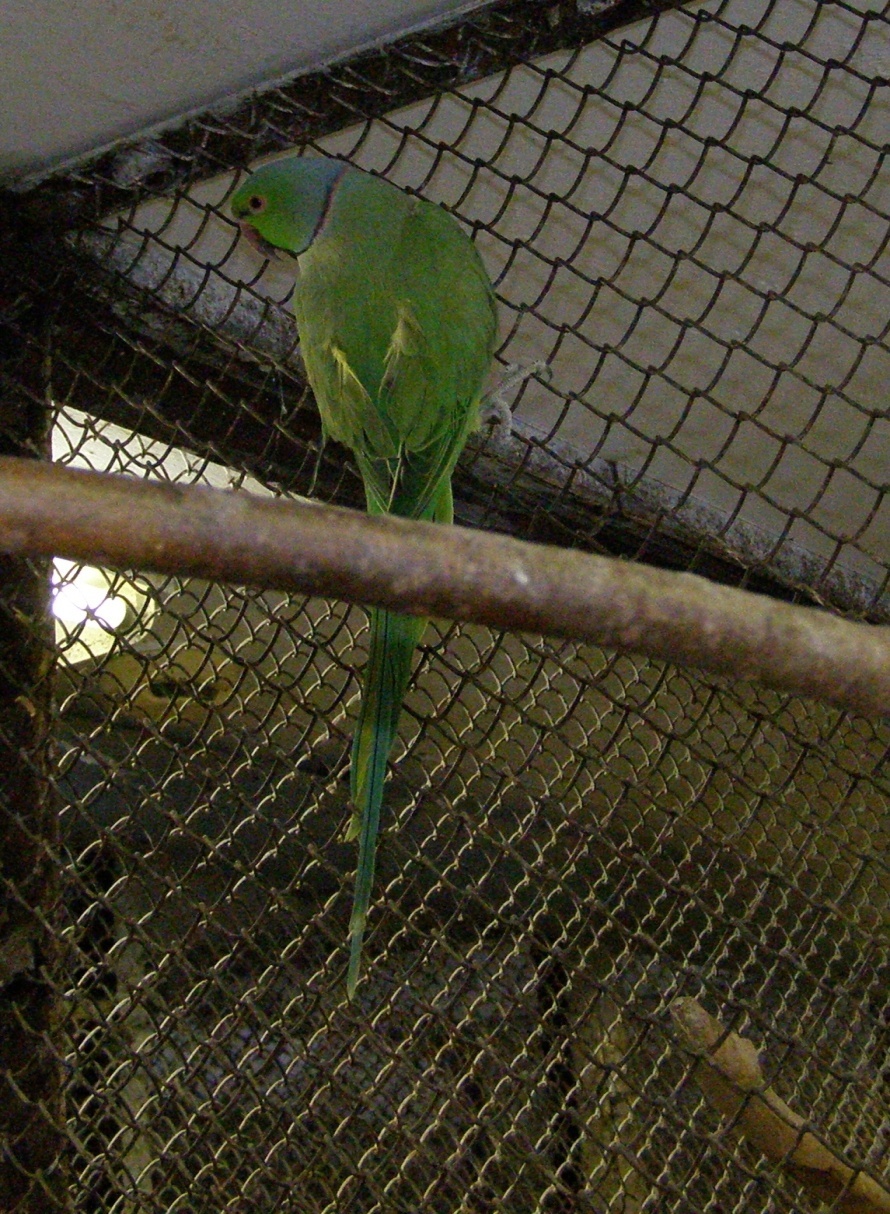 Ожереловый попугай.Родина: Юго-Восточная  Азия,  Африка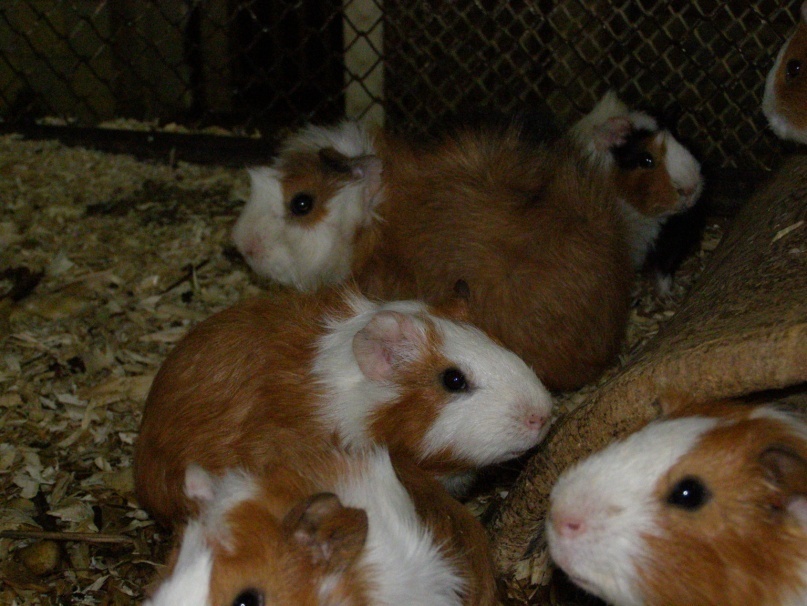 Морские свинки.Родина: сухие долины гор Анд в Южной Америке.Одомашнены инками. Выращивали ради забавы и на мясо.Сейчас домашние и лабораторные животные.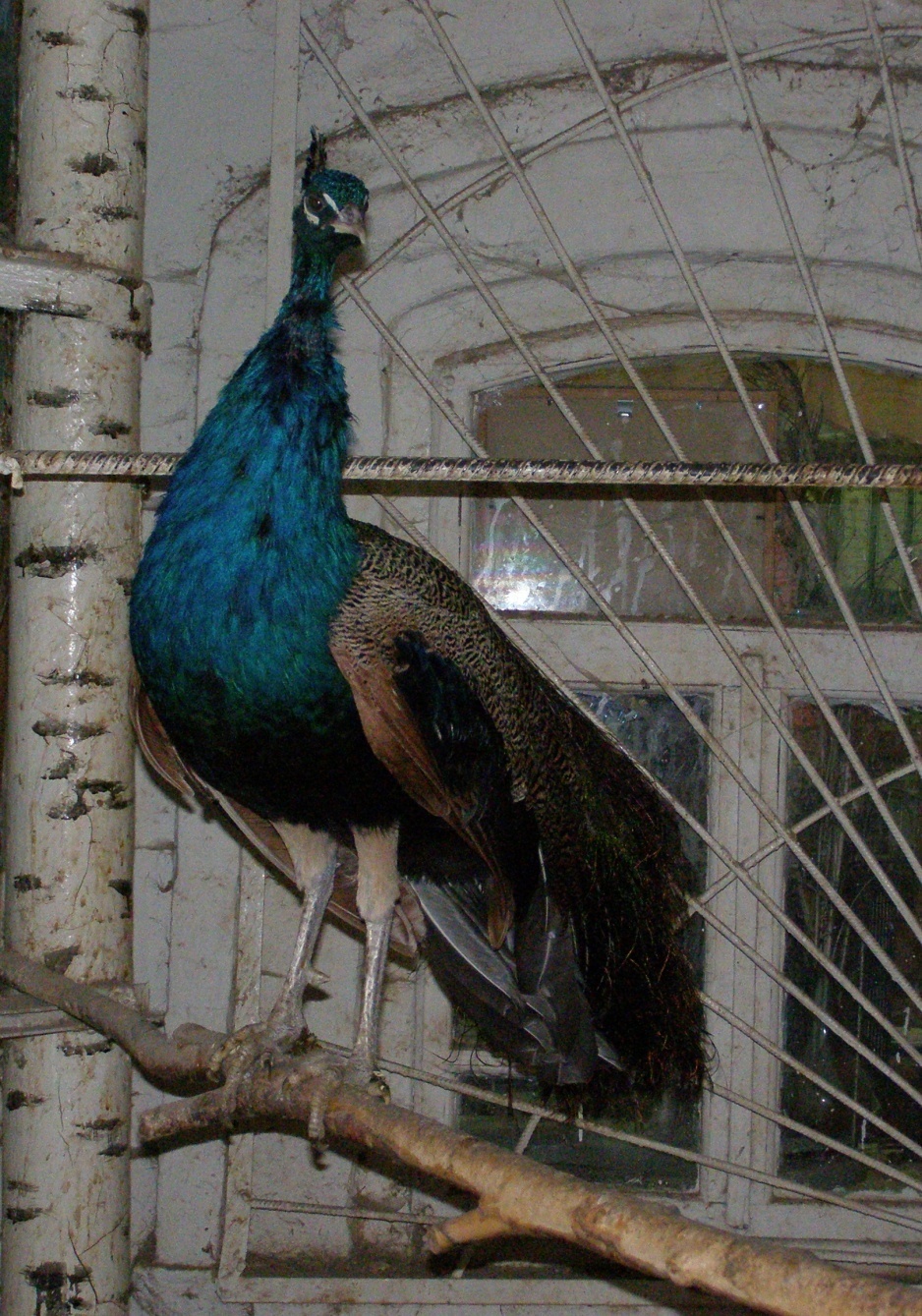 Павлин.Родина: Юго-Восточная Азия.Птица отряда Курообразные.Самец в зимнем наряде.Куры породы брама.Старинная мясная порода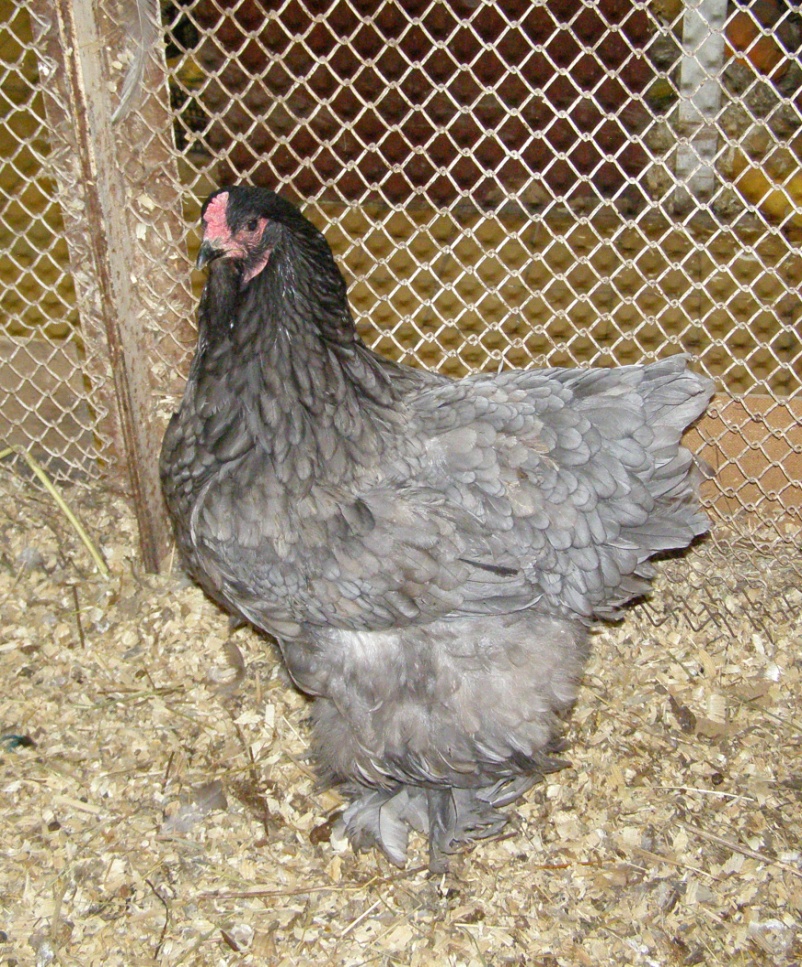 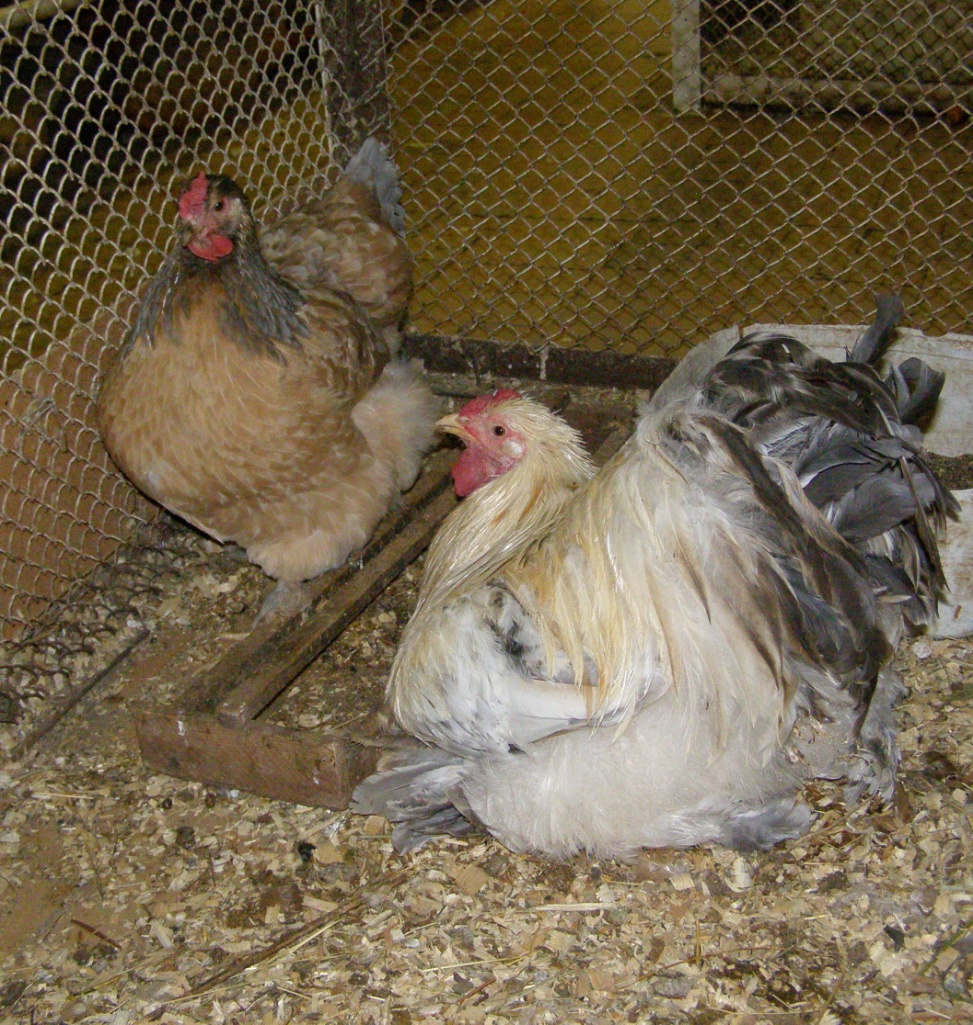 Мускусные утки.Родина: АмерикаМолодняк.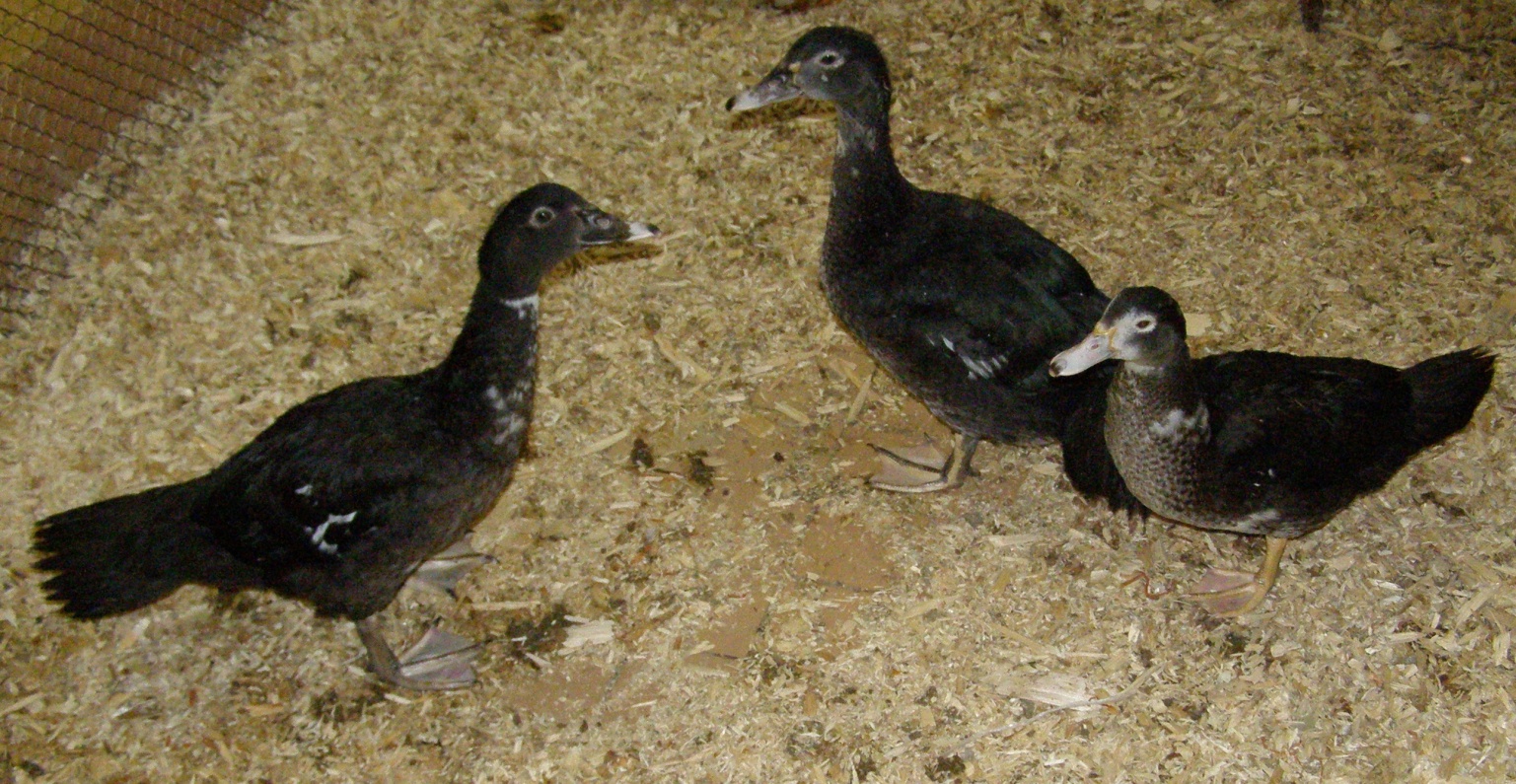 Кольчатые горлицы.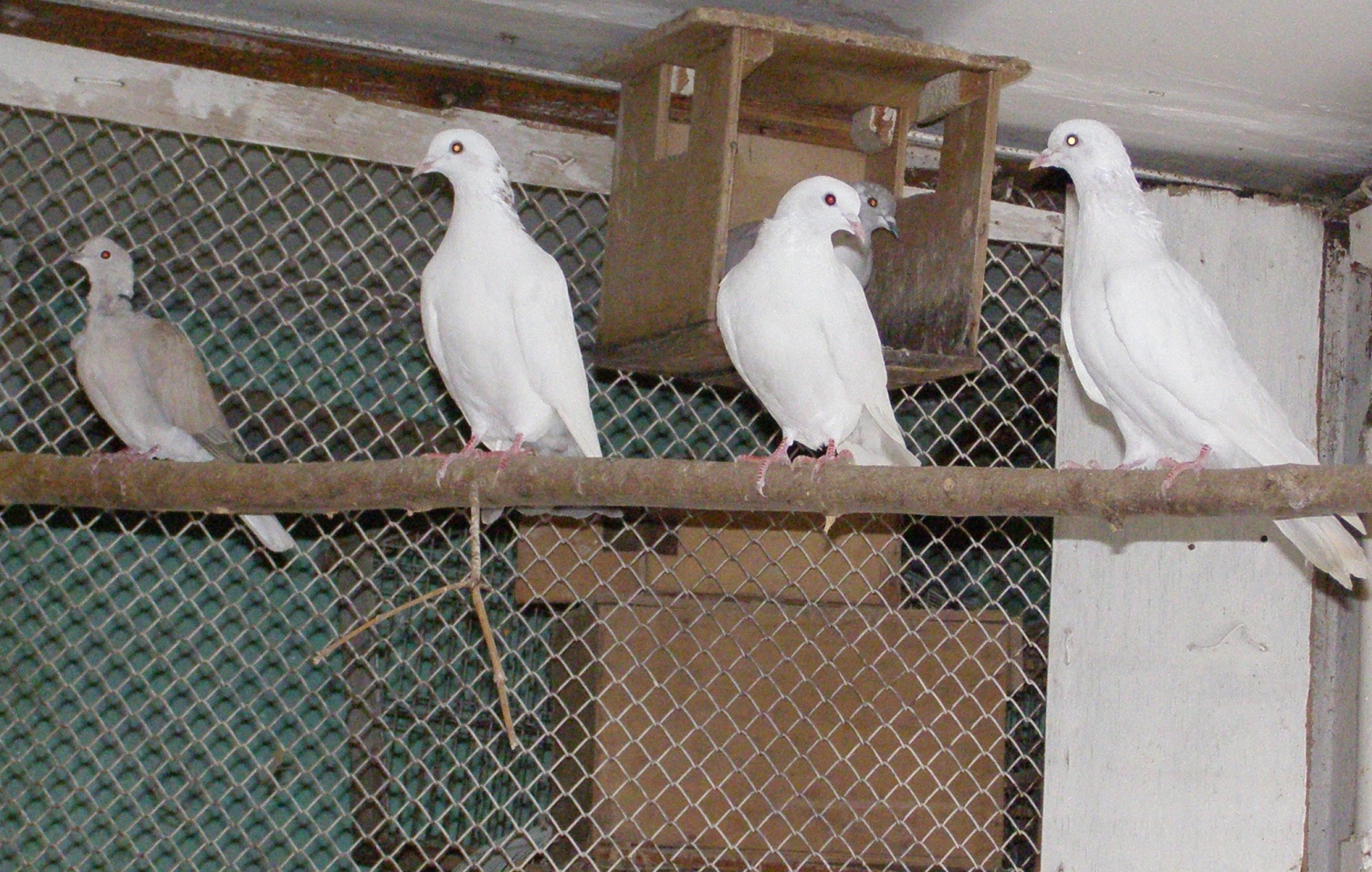 Родина: Южная АзияРусские почтовые голуби.Серебристый декоративный кролик.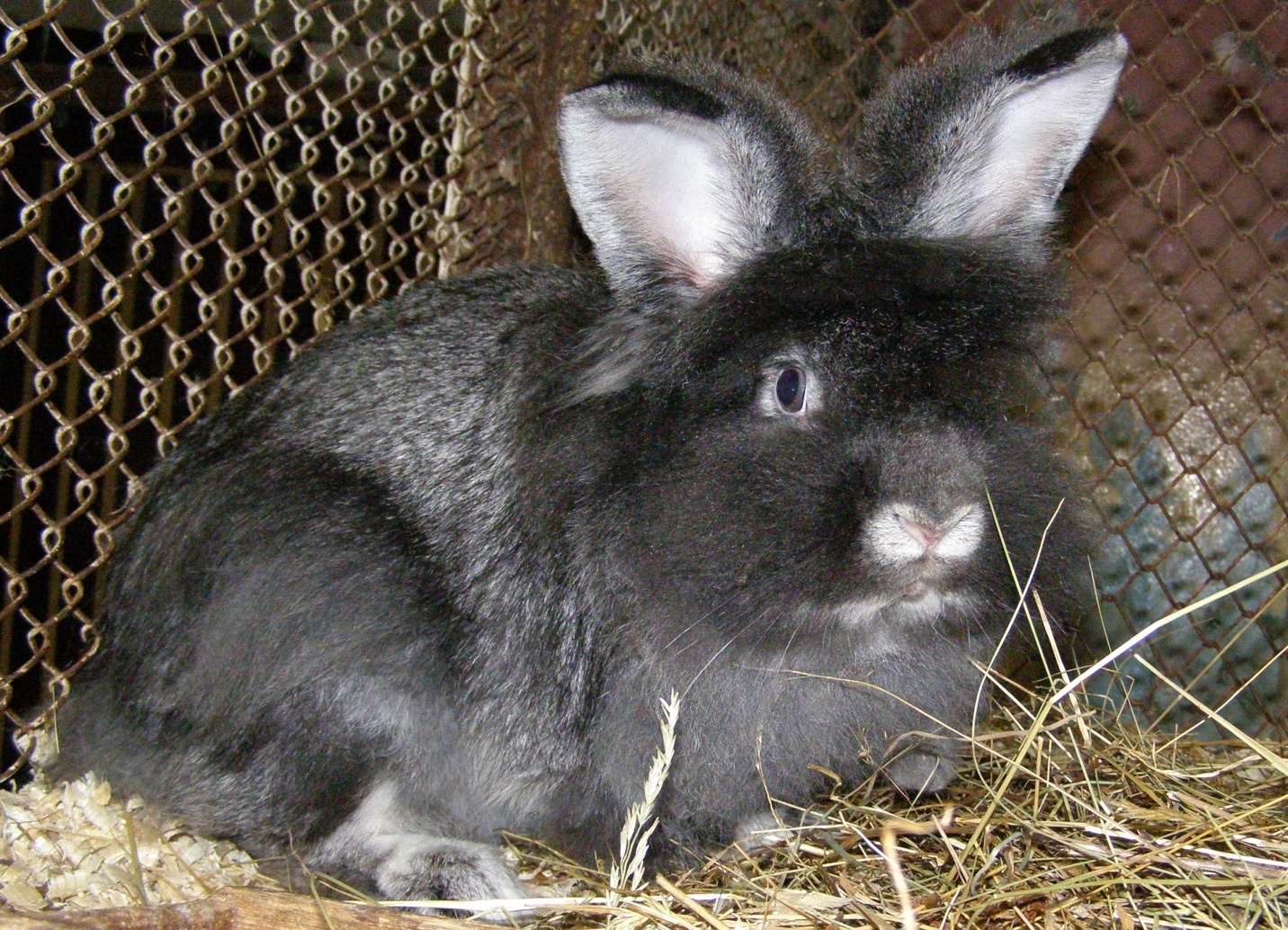 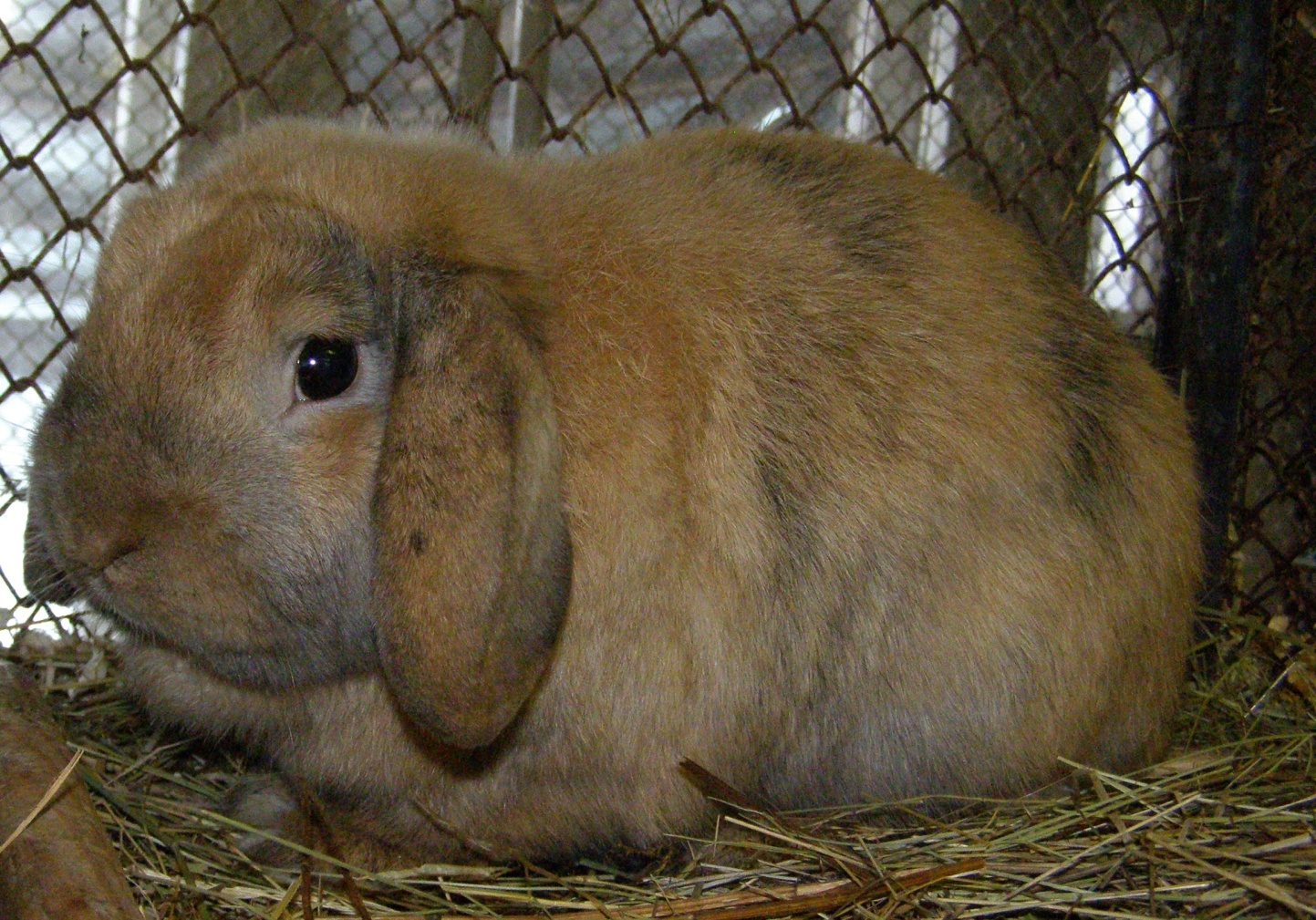 Тигровый декоративный кролик породы баран.Дикообраз.АльбиносРодина: Азия, Закавказье.Самый большой грызун живого уголка.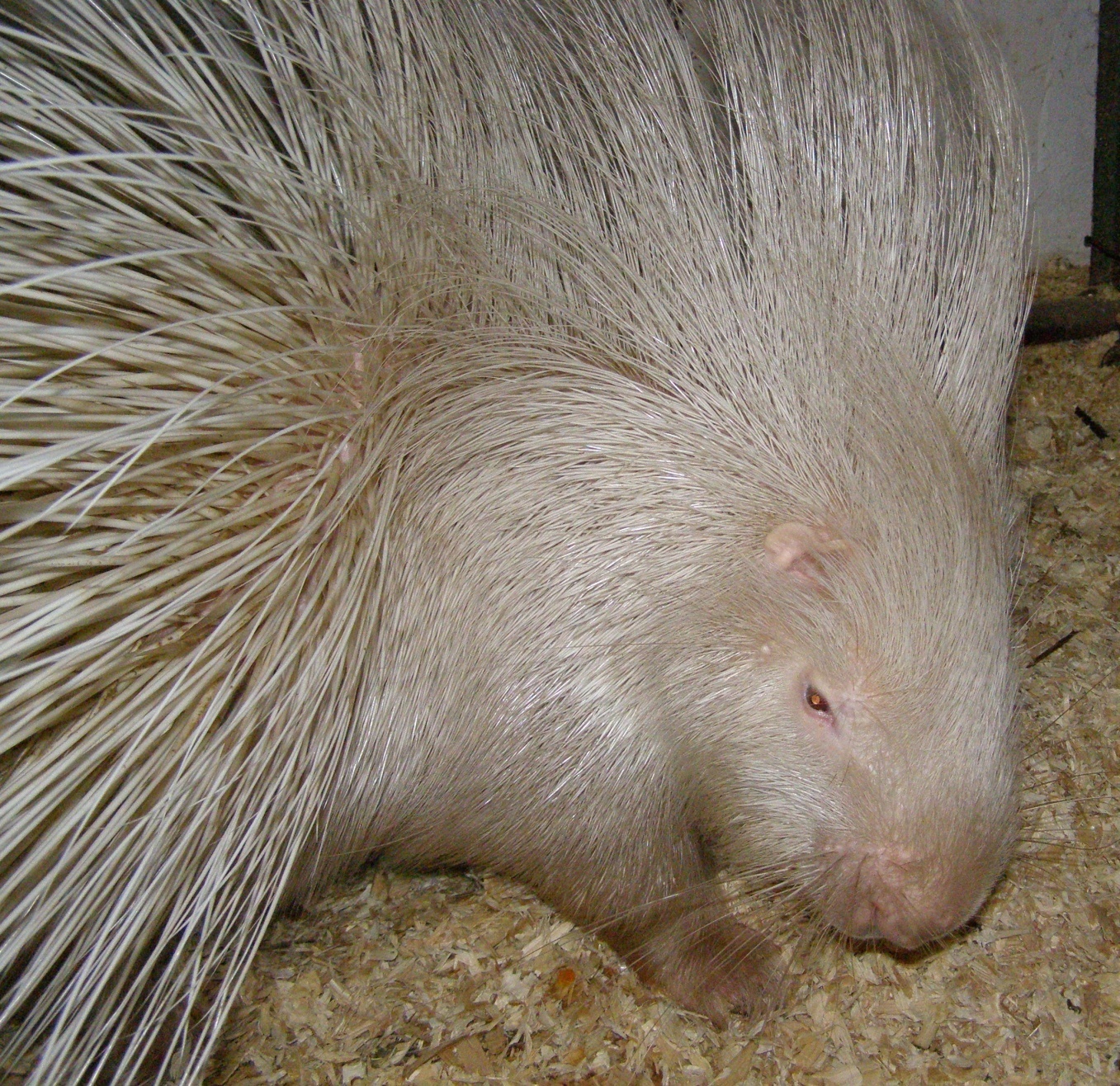 Фазаны. (Охотничий, Королевский).Отряд: КурообразныеФазаны живут в естественных условиях, легко зимуют. Им не страшен 40-градусный мороз.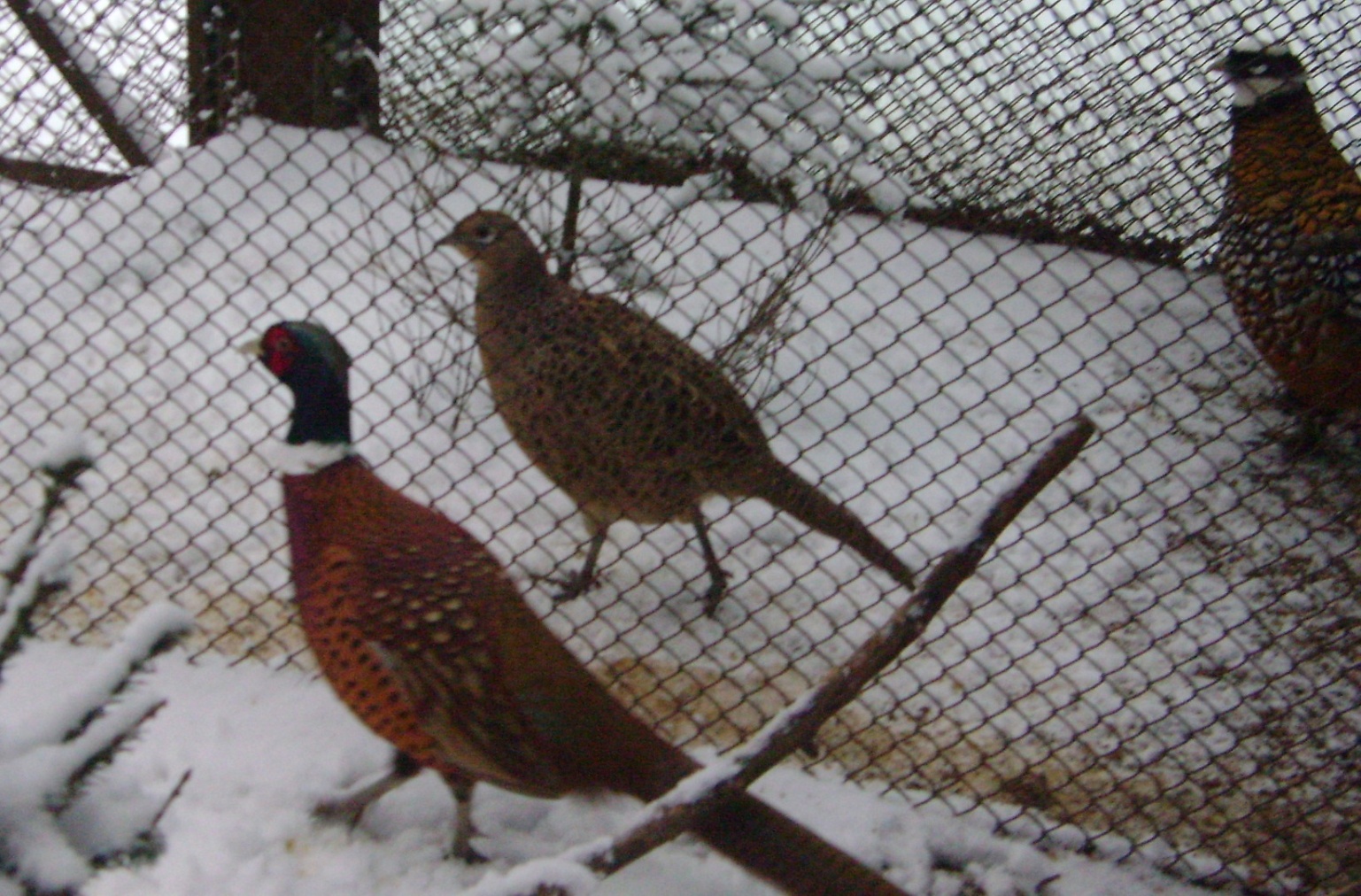 